 Dagordning  Årsmöte 2018-02-15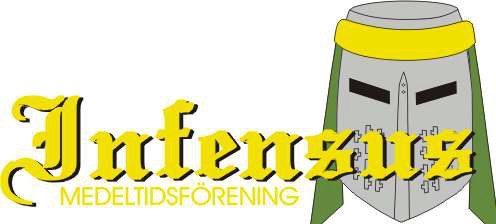 Kl: 18,00Plats: Lindab Götene1. Mötets öppnande.2. Godkännande av dagordningen.3. Val av mötespresidium.MötesordförandeMötessekreterare.4. Val av protokolljusterarna tillika rösträknare.5. Årsmötets behöriga utlysande.6. Verksamhetsberättelse.7. Revisionsberättelse.8. Ansvarsfrihet för det gångna året.9. Val av förtroendeuppdrag.Ordförande/Kassör		Ledamot 	SuppleanterRevisorInfo/PR Festkommitte		Sjukvård	Riddarråd Valberedning Hantverks. Ansvarig	Ljud/ljus ansvarig	Heraldik ansvarig.10. Firmateckning.11. Skrivelser.12. a) Medlemsavgift 2019        b) Övriga frågor Vårrundan, Cancerspelet & Returrundan. 13. Mötet avslutas. 